ПИТАЊЕ 1.:Veza konkursna dokumentacija za javnu nabavku br. 154-16-O, molim vas odgovor:Za poz.38,39,43 iz konkursne dokumentacije, da li se moraju nuditi isključivo zahtevane svetiljke fsn9804Siteco ili može odgovarajuća zamena drugog renomiranog evropskog proizvođača.ПИТАЊЕ 2.: molimo za odgovore na sledeća pitanja za JN br.: 154-16-O - Nabavka elektromaterijala: 1. Pozicija 46 - Fluo ugradna armatura, zaptivna sa sjajnim aluminijumskim rasterom i sa zašt. difuzor. sa elek. priguš. 4x18w, eeiPitanje: Opis navedenog artikla je kontradiktoran pa Vas molimo da navedete stepen IP zaštite za navedenu poziciju na osnovu čega bi mogli precizirati o kojem artiklu se radi. 2. Pozicija 69 - Ubodna papučica preseka 2.5mm2-250(muška) – Da li se misli na hilznu ili faston mušku izolovanu papučicu? 3. Pozicija 67 - Faston papučica preseka 2,5 mm 2 -250 (ženska) – Molimo Vas da nam pojasnite šta znači broj 250 u opisu ove pozicije, kao i da navedete širinu papučice. 4. Pozicija 68 - Klizna faston papučica preseka 1.5mm 2-250(ženska) - Molimo Vas da nam pojasnite šta znači broj 250 u opisu ove pozicije, kao i da navedete širinu papučice. 5. Pozicija 239 - Elektromagnetni predspojni uređaj za MHI sijalice (prigušnica za bandere). Molimo Vas da navedete snagu sijalice. 6. Pozicija 243 - Sijalica HTI 180W/32C – Molimo Vas da pojasnite ovu poziciju, Da li je u pitanju metalhalogena sijalica, tip grla... 7. Pozicija 244 - Kišobran tipla sa vijkom za dupli gipsani zid Wurth ili odgovarajuće – Molimo Vas da navedete dimenzije koje su potrebne za ovu poziciju 8. Pozicija 245 - Molimo Vas da navedete dimenzije koje su potrebne za ovu poziciju 9. Pozicija 248 – Da li je u pitanju bakelitni ili keramički prekidač? 10. Pozicija 249 – Molimo Vas da navedete opseg. 11. Pouicija 250 – Molimo Vas da navedete koji pomoćni kontakt je potrebno nuditi i za koji automatski osigurač, pošto nisu identični načini priključenja pomo. kontakta za različite osigurače.12. Pozicija 275 – Molimo Vas da navedete dimenzije obujmiceПИТАЊЕ 3.:-Tehnicka specifikacija   nije uskladjena sa pravilnikom o minimalnom kriterijumima u pogleduEnergetske efikasnosti u postupku javne nabavke koji je stupio na snagu dana 06.01.2016.Neuskladjenost je konstatovana kod Živinih sijalica 125w –Fluo sol pod rednim brojem 276 na strani 48 konkursne dokumentacije-Na osnovu Pravilnika o minimalnim kriterijumima u pogledu energetske efikasnosti objavljenom u Sluzbenom glasniku RS br 111/15 od 29.12.2015.I stupio na snagu 06.01.2016.  Nijedna Živina sijalica nije usaglasena sa pravilnikom  jer moraju da se nude sijalice koje imaju energetsku efikasnost  A+ A zivine ih nemaju -Pitanje glasi -Na  Osnovu gore navedenog zasto je raspisan tender na kome niko od ponudjaca ne moze da prodje jer ce se nuditi Živine sijalice Sto nije u skladu sa zakonom?ПИТАЊЕ 4.:Poštovani,U tehničkoj specifikaciji Konkursne dokumentacije JN 154-16-O, Nabavka elektromaterijala je između ostalog zahtevano da se ponude sledeće stavke:Poz. 24 - Sijalica živina 125w e-27Poz. 276 - Živina sijalica bez prigušnice 125 W -FLUO SOLKako nijedna živina sijalica ne zadovoljava stepen energetske efikasnosti A+ definisan Pravilnikom o minimalnim kriterijumima u pogledu energetske efikasnosti objavljenom u Službenom Glasniku 111/15 29.12.2015. godine, koji je stupio na snagu 06.01.2016. godine, ove vrste sijalica se više ne uvoze u Srbiju i nemoguće ih je isporučiti.Molimo da razmotrite da navedene dve pozicije izuzmete iz tehničke specifikacije i omogućite potencijalnim ponuđačima da daju ponudu za artikle koje će realno moći da isporučuju u toku važenja okvirnog sporazuma.ПИТАЊЕ 5.:molimo Vas da nam odgovorite na pitanje za JN br.: 154-16-O - Nabavka elektromaterijala:Stavka 161 – zahteva se relej rm4ta ali nije data potpuna oznaka releja. Nakon ove oznake mora biti još dva karaktera: 01, 02, 31 ili 32. Molimo Vas da definišete potrebni relej.ОДГОВОРИ НАРУЧИОЦА:ОДГОВОР ЗА ПИТАЊЕ БРОЈ 1.: Понуђачи могу понудити и производе других произвођача који  по карактеристикама одговарају захтевима наручиоца тражени конкурсном документацијом.ОДГОВОР ЗА ПИТАЊЕ БРОЈ 2.: 1.У питању је флуо уградна арматура, са сјајним алуминијумским растером изашт.дифузор.са механичком пригушницом, степен заштите IP 20, 4x18W.2.Мисли се на изоловану фастон папучицу мушку.3.У питању је фастон папучица женска, ширине 5-6 мм. Број 250 не представља никакву ознаку, тако да га немојте узимати у разматрање.4.У питању је клизна фастон папучица, ширине 4-6 мм. Број 250 не представљаникакву ознаку, тако да га немојте узимати у разматрање.5. Снага сијалице за ову позицију је 100W.6.У питању је сијалица XBO R 180/45C.7. У питању је кишобран типла са вијком за дупли гипсани зид, метална, димензије5x90 мм.8. У питању је кишобран типла са вијком за гипсани зид, ПВЦ, димензије 10x35 мм.9. У питању је бакелитни прекидач за шпорет.10. Опсег прекидача са термостатом за шпорет је од 50º С до 300º  С.11. Потребно је понудити помоћни контакт за аутоматски осигурач типа C45N, монтирасе вертикално на шину, поред аутоматског осигурача, учвршћује се за нитнеосигурача помоћу два затезна клина. Извршни механизам се повезује самеханизмом за искључивање прекидача.12. U питању су обујмице за каблове са ексером, за каблове 7-12 мм, ексер 2x25мм.Наручилац ће приступити измени конкурсне документације.ОДГОВОР ЗА ПИТАЊЕ БРОЈ 3.: Ставка под редним бројем 276. у поглављу ОБРАЗАЦ ПОНУДЕ не испуњава законске прописе, те се ова ставка брише, а наручилац ће приступити измени конкурсне документације.ОДГОВОР ЗА ПИТАЊЕ БРОЈ 4.: Ставке под редним бројем 24. и 276. у поглављу ОБРАЗАЦ ПОНУДЕ не испуњава законске прописе, те се ове ставке бришу, а наручилац ће приступити измени конкурсне документације.ОДГОВОР ЗА ПИТАЊЕ БРОЈ 5.: У питању је Релеј асиметрије 2CO трополни RM4TA32.Комисија за јавну набавку 154-16-О.КЛИНИЧКИ ЦЕНТАР ВОЈВОДИНЕKLINIČKI CENTAR VOJVODINE21000 Нови Сад, Хајдук Вељкова 1telefon: +381 21/484 3 484www.kcv.rs, e-mail: uprava@kcv.rs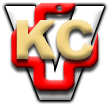 